Name: __________________   				      			 Math 7Chapter 4 – Expressions and Equations                                           Notes #7

Two-Step Equations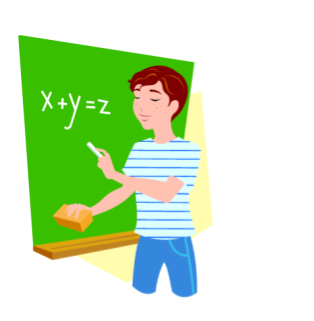 Remember:  In order to solve an equation, we need to ISOLATE the variable, or in other words, get the variable ALONE.We do this by looking at the operation next to the variable, and doing the OPPOSITE, or INVERSE operation!  So…When solving two-step equations, we perform the Order of Operations – PEMDAS - in __________.__________, undo _______________ and _________________________, undo _______________ and _______________Examples:1)       2y + 3 = 9        	Check:              									                  			___________ the original equation.                                            			________ the value for the variable.								___________ each side.	Both sides should be ___________.

2)      3y - 4  = 14         	Check:          										  			Write the original equation.                                            			Plug-in the value for the variable.								Evaluate each side.	Both sides should be equal.3) 	     		Check:4) 	20 = 5w + 5		Check:  5)  	    		6)  	    	You Try!7)  	3x – 8 = 13		 Check:			8) 	                           